В саду состоялась выставка пособий по подготовке детей к обучению грамоте. Педагоги всех возрастных групп поделились своими наработками, продемонстрировали игры и пособия сделанные своими руками. Выставка получилась яркой и насыщенной интересным материалом, а встреча эмоциональной и познавательной.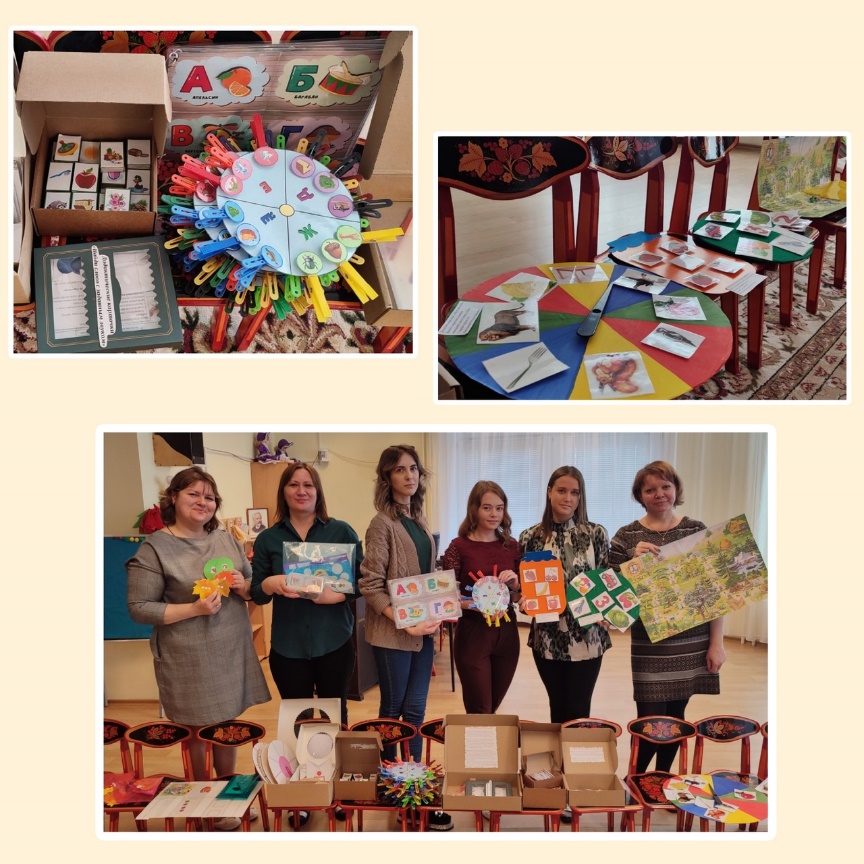 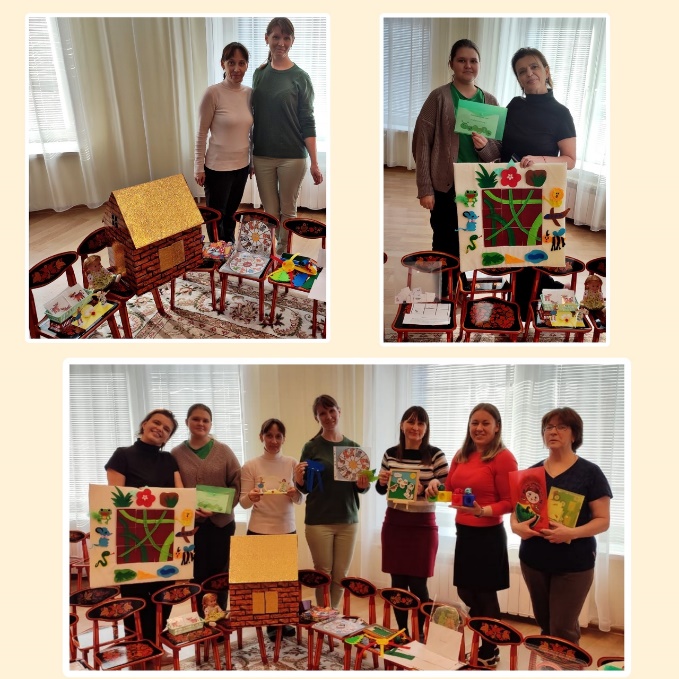 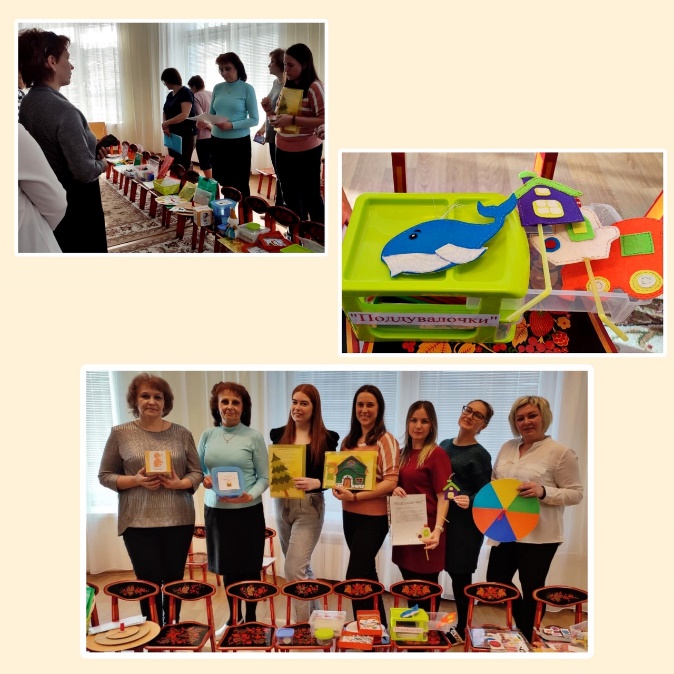 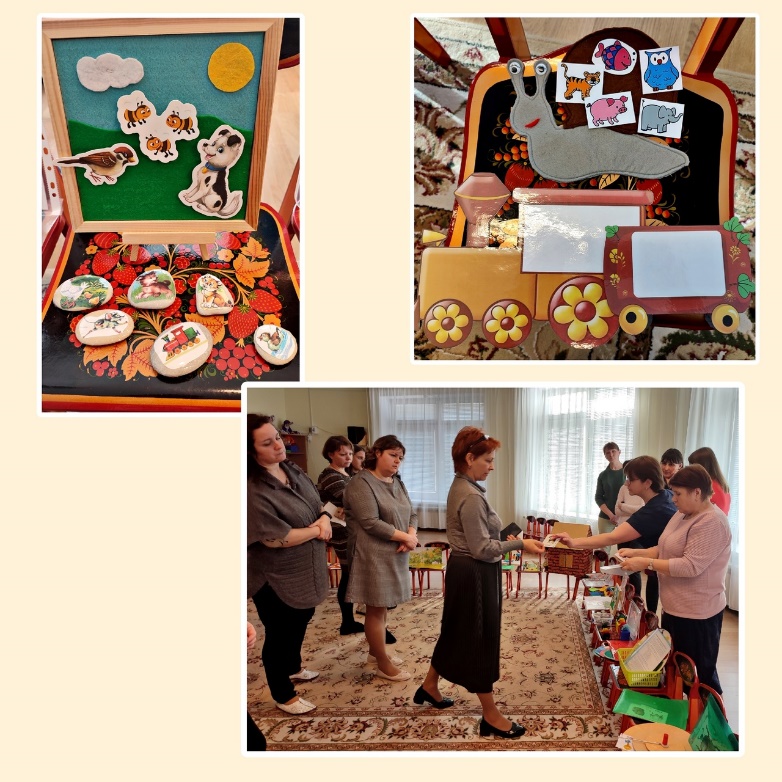 